Fund holder detailsStudent /Fellow detailsNote: Kindly return the form using your respective faculty liaison email address:nrfsupport1@uct.ac.za (Engineering/Science) nrfsupport2@uct.ac.za  (Commerce/Humanities)nrfsupport3@uct.ac.za (Law/ Faculty Health Science)Title: (Ms, Mr, Dr, Prof)Title: (Ms, Mr, Dr, Prof)Name and SurnameName and SurnameDepartmentDepartmentFacultyFacultyName of Fellowship/Scholarship/ BursaryName of Fellowship/Scholarship/ BursaryName of Fellowship/Scholarship/ BursaryName of Fellowship/Scholarship/ BursaryValue of Fellowship/Scholarship/BursaryValue of Fellowship/Scholarship/BursaryValue of Fellowship/Scholarship/BursaryValue of Fellowship/Scholarship/Bursary R       R       R       R       R      I,hereby authorize a cash allowance in the amount ofhereby authorize a cash allowance in the amount ofhereby authorize a cash allowance in the amount ofhereby authorize a cash allowance in the amount ofR      (Amount written out in full)(Amount written out in full)I confirm that this advance will be fully covered by the abovenamed award or by alternative funds.I confirm that this advance will be fully covered by the abovenamed award or by alternative funds.I confirm that this advance will be fully covered by the abovenamed award or by alternative funds.I confirm that this advance will be fully covered by the abovenamed award or by alternative funds.I confirm that this advance will be fully covered by the abovenamed award or by alternative funds.I confirm that this advance will be fully covered by the abovenamed award or by alternative funds.I confirm that this advance will be fully covered by the abovenamed award or by alternative funds.I confirm that this advance will be fully covered by the abovenamed award or by alternative funds.I confirm that this advance will be fully covered by the abovenamed award or by alternative funds.Administrators Name and SurnameAdministrators Name and SurnameAdministrators Name and SurnameTel:Tel:Fund holder Signature(Electronic signatures permitted)Fund holder Signature(Electronic signatures permitted)Fund holder Signature(Electronic signatures permitted)Date:Date:Note: Only the fund holder’s signature will be accepted. Due to working remotely, electronic, or scanned signatures will be acceptable.Note: Only the fund holder’s signature will be accepted. Due to working remotely, electronic, or scanned signatures will be acceptable.Note: Only the fund holder’s signature will be accepted. Due to working remotely, electronic, or scanned signatures will be acceptable.Note: Only the fund holder’s signature will be accepted. Due to working remotely, electronic, or scanned signatures will be acceptable.Note: Only the fund holder’s signature will be accepted. Due to working remotely, electronic, or scanned signatures will be acceptable.Note: Only the fund holder’s signature will be accepted. Due to working remotely, electronic, or scanned signatures will be acceptable.Note: Only the fund holder’s signature will be accepted. Due to working remotely, electronic, or scanned signatures will be acceptable.Note: Only the fund holder’s signature will be accepted. Due to working remotely, electronic, or scanned signatures will be acceptable.Note: Only the fund holder’s signature will be accepted. Due to working remotely, electronic, or scanned signatures will be acceptable.NameSurnameSurnameEmail Address (Preferred)Email Address (Preferred)Student NumberStudent NumberPS numberCell numberCell numberDegree in 2023
(e.g., Master’s)Degree in 2023
(e.g., Master’s)DepartmentFacultyFacultyI, (name of recipient)I, (name of recipient)Identity number / PassportIdentity number / PassportRegistration/EnrollmentInformationRegistration/EnrollmentInformationFull-time Full-time Full-time Part-time Part-time Part-time First date of registration/enrollment towards the above degree (e.g., January 2023)First date of registration/enrollment towards the above degree (e.g., January 2023)First date of registration/enrollment towards the above degree (e.g., January 2023)First date of registration/enrollment towards the above degree (e.g., January 2023)First date of registration/enrollment towards the above degree (e.g., January 2023)First date of registration/enrollment towards the above degree (e.g., January 2023)Accept the cash allowance ofAccept the cash allowance ofAccept the cash allowance ofR      R      R      R      R      (Amount written out in full)(Amount written out in full)(Amount written out in full)Have you loaded your banking account details onto the PeopleSoft system?Have you loaded your banking account details onto the PeopleSoft system?Have you loaded your banking account details onto the PeopleSoft system?Have you loaded your banking account details onto the PeopleSoft system?Have you loaded your banking account details onto the PeopleSoft system?Have you loaded your banking account details onto the PeopleSoft system?Have you loaded your banking account details onto the PeopleSoft system?Have you loaded your banking account details onto the PeopleSoft system?Have you loaded your banking account details onto the PeopleSoft system?Have you loaded your banking account details onto the PeopleSoft system?Have you loaded your banking account details onto the PeopleSoft system?YESNOI understand that I am fully responsible for any outstanding balance on my student fee account, and I undertake to repay any such amount to the University of Cape Town.I understand that I am fully responsible for any outstanding balance on my student fee account, and I undertake to repay any such amount to the University of Cape Town.I understand that I am fully responsible for any outstanding balance on my student fee account, and I undertake to repay any such amount to the University of Cape Town.I understand that I am fully responsible for any outstanding balance on my student fee account, and I undertake to repay any such amount to the University of Cape Town.I understand that I am fully responsible for any outstanding balance on my student fee account, and I undertake to repay any such amount to the University of Cape Town.I understand that I am fully responsible for any outstanding balance on my student fee account, and I undertake to repay any such amount to the University of Cape Town.I understand that I am fully responsible for any outstanding balance on my student fee account, and I undertake to repay any such amount to the University of Cape Town.I understand that I am fully responsible for any outstanding balance on my student fee account, and I undertake to repay any such amount to the University of Cape Town.I understand that I am fully responsible for any outstanding balance on my student fee account, and I undertake to repay any such amount to the University of Cape Town.I understand that I am fully responsible for any outstanding balance on my student fee account, and I undertake to repay any such amount to the University of Cape Town.I understand that I am fully responsible for any outstanding balance on my student fee account, and I undertake to repay any such amount to the University of Cape Town.I understand that I am fully responsible for any outstanding balance on my student fee account, and I undertake to repay any such amount to the University of Cape Town.I understand that I am fully responsible for any outstanding balance on my student fee account, and I undertake to repay any such amount to the University of Cape Town.I understand that I am fully responsible for any outstanding balance on my student fee account, and I undertake to repay any such amount to the University of Cape Town.I understand that I am fully responsible for any outstanding balance on my student fee account, and I undertake to repay any such amount to the University of Cape Town.I understand that I am fully responsible for any outstanding balance on my student fee account, and I undertake to repay any such amount to the University of Cape Town.Student Signature(Electronic signatures permitted)Student Signature(Electronic signatures permitted)Student Signature(Electronic signatures permitted)Student Signature(Electronic signatures permitted)Student Signature(Electronic signatures permitted)DateDateDateDateNote: Only the student’s original signature will be accepted. Due to working remotely, electronic, or faxed signatures will be acceptable..Note: Only the student’s original signature will be accepted. Due to working remotely, electronic, or faxed signatures will be acceptable..Note: Only the student’s original signature will be accepted. Due to working remotely, electronic, or faxed signatures will be acceptable..Note: Only the student’s original signature will be accepted. Due to working remotely, electronic, or faxed signatures will be acceptable..Note: Only the student’s original signature will be accepted. Due to working remotely, electronic, or faxed signatures will be acceptable..Note: Only the student’s original signature will be accepted. Due to working remotely, electronic, or faxed signatures will be acceptable..Note: Only the student’s original signature will be accepted. Due to working remotely, electronic, or faxed signatures will be acceptable..Note: Only the student’s original signature will be accepted. Due to working remotely, electronic, or faxed signatures will be acceptable..Note: Only the student’s original signature will be accepted. Due to working remotely, electronic, or faxed signatures will be acceptable..Note: Only the student’s original signature will be accepted. Due to working remotely, electronic, or faxed signatures will be acceptable..Note: Only the student’s original signature will be accepted. Due to working remotely, electronic, or faxed signatures will be acceptable..Note: Only the student’s original signature will be accepted. Due to working remotely, electronic, or faxed signatures will be acceptable..Note: Only the student’s original signature will be accepted. Due to working remotely, electronic, or faxed signatures will be acceptable..Note: Only the student’s original signature will be accepted. Due to working remotely, electronic, or faxed signatures will be acceptable..Note: Only the student’s original signature will be accepted. Due to working remotely, electronic, or faxed signatures will be acceptable..Note: Only the student’s original signature will be accepted. Due to working remotely, electronic, or faxed signatures will be acceptable..OFFICE USE: OFFICE USE: OFFICE USE: OFFICE USE: OFFICE USE: OFFICE USE: Fee Account Balance:RChecked by:	Date:Authorised by:Signature: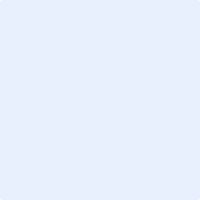 